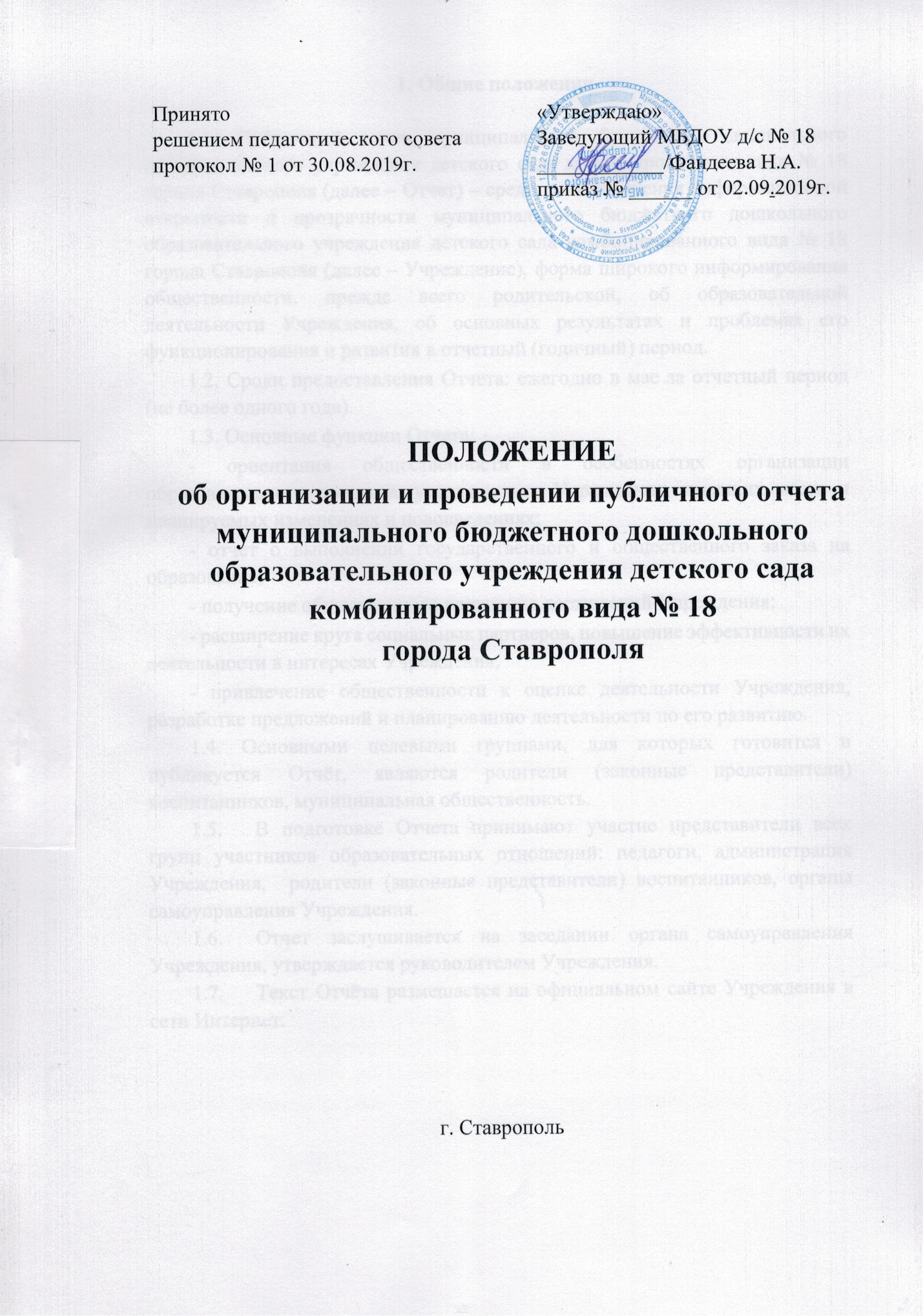 1. Общие положения1.1. Публичный отчет муниципального бюджетного дошкольного образовательного учреждения детского сада комбинированного вида № 18 города Ставрополя (далее – Отчет) – средство обеспечения информационной открытости и прозрачности муниципального бюджетного дошкольного образовательного учреждения детского сада комбинированного вида № 18 города Ставрополя (далее – Учреждение), форма широкого информирования общественности, прежде всего родительской, об образовательной деятельности Учреждения, об основных результатах и проблемах его функционирования и развития в отчетный (годичный) период.1.2. Сроки предоставления Отчета: ежегодно в мае за отчетный период (не более одного года).1.3. Основные функции Отчета:- ориентация общественности в особенностях организации образовательного процесса, уклада жизни Учреждения, имевших место и планируемых изменениях и нововведениях;- отчет о выполнении государственного и общественного заказа на образование;- получение общественного признания достижений Учреждения;- расширение круга социальных партнеров, повышение эффективности их деятельности в интересах Учреждения;  - привлечение общественности к оценке деятельности Учреждения, разработке предложений и планированию деятельности по его развитию.  1.4. Основными целевыми группами, для которых готовится и публикуется Отчёт, являются родители (законные представители) воспитанников, муниципальная общественность.  В подготовке Отчета принимают участие представители всех групп участников образовательных отношений: педагоги, администрация Учреждения,  родители (законные представители) воспитанников, органы самоуправления Учреждения.  Отчет заслушивается на заседании органа самоуправления Учреждения, утверждается руководителем Учреждения.  Текст Отчёта размещается на официальном сайте Учреждения в сети Интернет. Структура Отчёта 2.1. Структура Отчета включает следующие основные разделы:  2.1.1. Общая характеристика Учреждения и условий его функционирования. 2.1.2. Реализация годовых задач. 2.1.3. Состояние здоровья воспитанников и меры по охране и укреплению здоровья. 2.1.4. Результаты реализации образовательной программы Учреждения. 2.1.5. Результаты коррекционно-развивающей работы с воспитанниками. 2.1.6. Организация дополнительного образования. 2.1.7. Качественная характеристика педагогических работников. 2.1.8. Социальное партнерство Учреждения. 2.1.9. Обеспечение безопасности в Учреждении. 2.1.10. Оценка материально-технических условий. 2.1.11. Финансовое обеспечение функционирования и развития Учреждения. 2.1.12. Основные направления и перспективы развития Учреждения на предстоящий год.2.2. Информация по каждому из разделов представляется в сжатом виде, с максимально возможным использованием количественных данных. Текстовая часть каждого из разделов должна быть минимизирована для того, чтобы Отчет в своем общем объеме был доступен для прочтения. Изложение не должно содержать в себе специальных терминов, понятных лишь для узких групп профессионалов (педагогов, экономистов, управленцев и др.).  2.3. Опубликование личных сведений о воспитанниках и их фамилий в Отчете не допускается. Подготовка Отчета 3.1. Подготовка Отчета является организованным процессом и включает в себя следующие этапы:  утверждение состава и руководителя (координатора) рабочей группы, ответственной за подготовку Отчета;  утверждение графика работы по подготовке Отчета;  разработка структуры Отчета; утверждение структуры Отчета; сбор необходимых для Отчета данных (в т.ч. посредством опросов, анкетирования, иных социологических методов, мониторинга); написание всех отдельных разделов Отчета; представление проекта Отчета на заседание органа самоуправления Учреждения, обсуждение;  доработка проекта Отчета по результатам обсуждения; утверждение Отчета  и подготовка его к публикации. Публикация, презентация и распространение Отчета 4.1. Утвержденный Отчет публикуется и доводится до общественности в форме размещения Отчета на официальном сайте Учреждения в сети Интернет. 4.2. Отчёт используется для организации общественной оценки деятельности Учреждения. Для этого в Отчете целесообразно указать формы обратной связи – способы (включая электронные) направления в Учреждение вопросов, отзывов, оценок и предложений.  